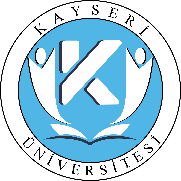 TEZ ÖNERİSİ İŞ AKIŞIDoküman NoTEZ ÖNERİSİ İŞ AKIŞIİlk Yayın TarihiTEZ ÖNERİSİ İŞ AKIŞIRevizyon TarihiTEZ ÖNERİSİ İŞ AKIŞIRevizyon NoTEZ ÖNERİSİ İŞ AKIŞISayfa No1/1HazırlayanOnaylayan